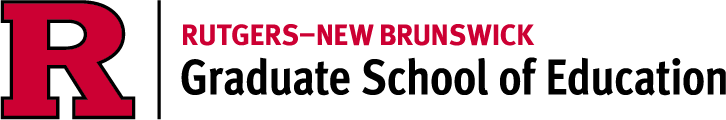 PHOTOGRAPHY WILL BE TAKING PLACE THROUGHOUT THE EVENTBy entering the event premises, you consent to photography, audio recording, video recording and its/their release, publication, exhibition, or reproduction to be used for news, webcasts, promotional purposes, telecasts, advertising, inclusion on websites, social media, or any other purpose by the GSE. Images, photos and/or videos may be used to promote similar GSE events in the future, highlight the event, and exhibit the capabilities of the GSE.  